Внеурочное занятие по экологииКласс: 3 Тема: Земля - наш дом родной.Цель: воспитание доброго, внимательного и бережного отношения к природе, живому миру.Задачи : привлечь внимание школьников к экологической проблеме, познакомить учащихся с материалами о загрязнении окружающей среды, о пагубном влиянии человека на природу, объяснить, что значит экология.Форма занятия: путешествие.Направление: общекультурное.Оборудование: компьютер, презентация, звуки природы, картинки (вагончики — 4 шт., паровоз), смайлики (добрый и печальный) по 25 шт., эмблемы «Берегите природу»-25 шт., цветные карандаши, паровозик -игрушка, клей-карандаш- 4 шт.Ход занятияСЛАЙДВступление. Что такое экология.Учитель.  Мы с вами отправляемся в путешествие на поезде по стране Экология. Давайте узнаем, что такое экология.Экология — наука о местообитании, проживании. Она изучает взаимоотношения растений, животных и человека. -Посмотрите на доску. В этих красивых вагончиках мы с вами будем путешествовать.— Где поезд делает остановки? (На станциях.)  — Поехали! СЛАЙДП. Станция «Природная».Учитель. Вы прибыли на станцию «Природная». — Что такое природа? (Природа - это все то, что нас окружает, но не сделано руками человека.)Проведем игру «Природа - не природа». Я называю слова, если это природа то хлопаете в ладоши , если не природа то топаете ногами: ромашка, телевизор, трава, ветер, школа, стол, река, рыба, самолет, ящерица, море, кирпич и т. д.— Какая бывает природа? (Живая и неживая.)  — Что такое живая природа? (Это то, что растет, дышит и
производит себе подобных.)	— Что такое неживая природа? (Неживая природа не растет, не дышит, не производит себе подобных.)СЛАЙД— Посмотрите на иллюстрации, изображенные на экране «Живая и неживая природа». -Назовите по картинкам что относится к живой природе.- Назовите по картинкам что относится к неживой природе.(Неживая природа Солнце,  облако, вода, камени.)(Живая природа Птица, дерево, бабочка, трава, собака.)Хорошо справились с заданием на этой остановке, едем дальше.СЛАЙДСтанция «Солнечная». Слайд №4Учитель. Поезд подъехал к станции  (Солнечная.)- Ребята, а что такое солнце? (Солнце - это ближайшая к Земле звезда.)- А как вы думаете, солнце больше или меньше Земли по размеру? (Солнце во много раз больше Земли.)- Какую форму имеет солнце? (Форму шара.)- Сможем ли мы жить без солнца? Послушайте сказку К. Чуковского «Краденое солнце». (Читает.)- Почему все звери заплакали, заревели? (Без солнца мы жить не сможем, потому что оно дает нам свет, тепло.)СЛАЙД - А если представить, что у солнышка есть лицо, то какое оно будет? Выберите из двух рисунков тот, который подходит солнышку.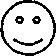 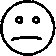 СЛАЙД А теперь мы едем дальше.СЛАЙД III. Станция «Воздушная».Учитель. Оболочка вокруг Земли, состоящая из смеси газов, водяных паров и пыли, называется атмосферой. По сравнению с величиной Земли она очень тонка. Представим себе, что наша планета - это глобус, и если на этот глобус натянуть воздушный шарик, то атмосфера - это тонкие стеночки резинового шарика. И если чуть ущипнуть шарик, то он прорвется. Вот так же легко мы и губим атмосферу. Вы, наверное, слышали про озоновые дыры?Загрязняя атмосферу дымом, гарью и ядовитыми отходами промышленных предприятий, мы рискуем погубить этот тончайший слой, защищающий и поддерживающий жизнь на Земле.— Каким газом мы дышим? (Кислородом.)- Посмотрите на схему «Воздух».— Откуда мы получаем кислород? (Кислородом нас снабжают растения.}Поехали дальше. А пока едем, отгадайте загадкиСЛАЙДЗагадки Золотое яблочко по небу катается,С утра улыбается, а улыбки-лучиОчень горячи. (Солнце.)СЛАЙД Кто всю ночь по крыше бьетДа постукивает,И бормочет, и поет, убаюкивает? (Дождь.)СЛАЙД IV. Станция «Бережливая».Воспитатель. Наше путешествие подходит к концу. Посмотрите из окон вагонов. Что вы видите? (Дети, воображая, рассказывают, что они видят за окном.)- Последняя станция «Бережливая». О чем она нам напоминает? (Мы должны беречь а охранять природу.)- Все ли в порядке на нашей Земле? Кто виноват в этих нарушениях? К сожалению, сами люди. Не все и не всегда берегут Землю. И разных нарушений очень много. СЛАЙД Посмотрите на картинки. Как человек губит природу?- Предлагаю изготовить эмблему нашего путешествия - это будет итогом нашей работы сегодня.Учитель. Получите шаблоны и раскрасьте : Земли, человека, кроны дуба, бабочки, Солнца. Давайте составим эмблему «Берегите природу». Что у нас главное? (Земля.)Кто является хозяином Земли? (Человек.)Что должен охранять и беречь человек? (Природу.)Вот такая эмблема у нас получилась.А сейчас давайте определим ваше настроение и поселим наши смайлики в вагончиках.